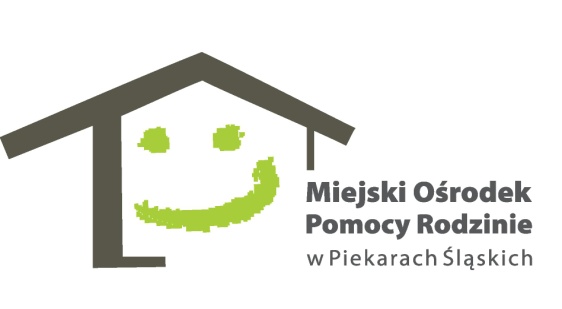 Nr sprawy 177/2019Piekary Śląskie, dnia 17,10.2019 r.ZAPYTANIE OFERTOWE1. Zamawiający:Miejski Ośrodek Pomocy Rodzinie w Piekarach Śląskichul. Nankera 10341-949 Piekary Śląskietel. 32 287-95-03 wew.642www.mopr.piekary.pl 2.Osoba do kontaktu:Katarzyna Boruta, Agata Banasiaktel.322879503  wew.6423. Ogólny przedmiot zamówienia:Dostawa materiałów eksploatacyjnych na potrzeby MOPR w Piekarach Śląskich4. Szczegółowy przedmiot zamówienia:Dostawa materiałów eksploatacyjnych na potrzeby MOPR (Centrum Usług Społecznych) przy ul. Żwirki 23 w Piekarach Śląskich:- tonery – oryginały lub równoważne :- 3 szt. czarne (wydajność jednej kasety– min. 3000 stron) dp urządzenia Lexmark CX317dn  dostawa na adres MOPR ul. Długosza 92, 41-949 Piekary Śląskie- 3 szt. purpurowe (wydajność 1 kasety – min. 2300 stron) do urządzenia Lexmark CX317dn - dostawa na adres MOPR ul. Długosza 92, 41-949 Piekary Śląskie5. Termin wykonania zamówienia: do 24.10.2019r.6..Warunki płatności : Rozliczenie nastąpi w terminie do 14 dni od dnia przekazania Zamawiającemu faktury, na rachunek bankowy Wykonawcy.7. Warunki składania oferty :Ofertę sporządzoną w języku polskim należy przedstawić na formularzu ofertowym stanowiącym załącznik nr 1. Wypełniony formularz ofertowy, proszę złożyć w sekretariacie Miejskiego Ośrodka Pomocy Rodzinie przy ul.Bpa Nankera 103 w Piekarach Śląskich, przesłać pocztą na powyższy adres (liczy się data otrzymania, a nie nadania ) lub drogą elektroniczną na adres zamowienia@mopr.piekary.pl  w terminie do 21.10.2019r.8.Warunki wyboru Wykonawcy :Wykonawca zostanie wybrany poprzez porównanie cenowe całości zamówienia i wybranie najkorzystniejszej oferty.Kryterium: cena 100%.